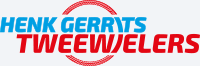 Fietsverhuur formulier(Invullen door huurder)(plaats een X in de betreffende vakjes)Dag(en)          
(invullen door verhuurder)Handtekening huurder:_____________________________________NB. Alle fietsen zijn nagekeken en bevinden zich in uitstekende conditie, indien dit niet het geval is zullen eventuele gebreken aan u gemeld worden. Fietsen worden bij retour door één van onze medewerkers controleert op eventuele defecten tijdens uw gebruik en worden aan u doorberekend tegen de gelden prijzen en condities. 
z.o.z. voor Huurovereenkomst/gebruiksvoorwaarden en evt. opmerkingenHuurovereenkomst fietsOndergetekende,1. <naam contractant 1> <vestigingsadres contractant 1> <postcode vestigingsadres contractant 1>  <vestigingsplaats contractant 1>, hierna te noemen verhuurder, en2. <naam contractant 2> <adres contractant 2> <postcode contractant 2> <woonplaats contractant 2>, hierna te noemen huurder,Komen het volgende overeen:Verhuurder verklaart te hebben verhuurd en in goede staat te hebben afgeleverd aan huurder, die verklaart te hebben gehuurd en in goede staat in ontvangst te hebben genomen van de verhuurder, de hiervoor omschreven fiets.Type fiets: <type>. Bijzonderheden: <bijzonderheden>.Dit met bijbehorende documenten en bijkomende zaken, waaronder de fietssleutels, tegen betaling van de afgesproken huurprijs.Ondergetekenden komen verder het volgende overeen:Artikel 11. Gedurende de tijd dat huurder over de fiets beschikt, zijn alle kosten aan het gebruik van de fiets, zoals stalling en bandenreparaties, voor rekening van de huurder.2. Eventuele transportkosten van de fiets zijn voor rekening van de huurder.Artikel 2Reparaties aan de fiets zonder toestemming van de verhuurder zijn voor rekening van de huurder.Artikel 31. De huurder is aansprakelijk voor alle schade zowel fysiek als door diefstal welke gedurende de huurperiode aan de fiets met toebehoren mocht worden toegebracht en daaruit voortvloeiende gevolgschade, al dan niet met schuld van de huurder en onverschillig of zulks in of buiten overmacht geschiedt.2. De huurder vrijwaart de verhuurder van alle schade van bijrijder(s) of derden, waarvoor de verhuurder op grond van de wet aansprakelijk mocht zijn en waarvoor door de WA-verzekering door de verhuurder geen dekking mocht worden gegeven.3. De huurder vrijwaart de verhuurder van alle boetes, transacties en administratieve sancties e.d., die aan de verhuurder mochten worden opgelegd ter zake van gedurende de huurperiode door de huurder en / of de bestuurder en / of bijrijder(s) gepleegde misdrijven en overtredingen. Voor dergelijke boetes, transacties en administratieve sancties draagt de huurder in de verhouding tot de verhuurder, en voor zover mogelijk ook extern, het volledige risico en de volledige verantwoordelijkheid en aansprakelijkheid.4. De leden 2 en 3 zijn niet van toepassing indien de huurder bewijst, dat de door de verhuurder verschuldigde bedragen een gevolg zijn van een defect aan de fiets, dat reeds aanwezig was bij de aanvang van de huur.Artikel 6In geval van schade of verlies, al dan niet ontstaan door schuld van de huurder en / of de bestuurder van de fiets en opgetreden met betrekking tot de fiets en / of enig daarbij behorend document en / of enige daarbij behorende andere zaak dan wel toegebracht aan enige derde, is de huurder verplicht de verhuurder daarvan onmiddellijk telefonisch in kennis te stellen en bovendien schriftelijk te bevestigen. De huurder is verplicht de door de verhuurder te geven instructies op te volgen en zo mogelijk door politie proces-verbaal van het voorval te laten opmaken. Bij nalaten van de hiervoor genoemde kennisgeving en bij niet opvolgen van de instructies zal de huurder voor de door dit verzuim eventueel door de verhuurder te lijden schade aansprakelijk zijn.Artikel 7Voor eventuele kosten en / of schade, welke voor de huurder of de bestuurder van de fiets of bijrijder(s) daarvan mocht(en) ontstaan ten gevolge van enige schade en / of defect en / of verlies aan c.q. van de fiets met toebehoren of aan derden toegebracht, draagt de verhuurder geen aansprakelijkheid.Artikel 8Indien de fiets per dag is verhuurd, wordt een nieuwe daghuur in rekening gebracht indien de fiets niet 's avonds vóór 18.00 uur terug is gegeven aan de verhuurder. Bij langer gebruik van de fiets dan overeengekomen gaat de huur automatisch door en blijven de bepalingen van deze huurovereenkomst van kracht, zolang niet de afgesproken maximum verlenging van de huurperiode wordt overschreden.Artikel 9Indien de gehuurde fiets niet binnen de afgesproken maximaal verlengde termijn van <termijn> van de huurperiode bij de verhuurder weer is afgeleverd, is de huurder aan de verhuurder voor iedere dag dat de fiets te laat wordt terug gebracht, zonder dat daarvoor enige ingebrekestelling is vereist, verschuldigd een boete van € <boete>.Artikel 10De verhuurder heeft het recht de huurovereenkomst te allen tijde zonder rechtelijke tussenkomst te ontbinden, indien naar zijn oordeel de fiets door de huurder niet op zorgvuldige wijze wordt gebruikt.Aldus overeengekomen en in tweevoud opgemaakt en getekend, te <plaats van tekening> op <datum van tekening>.Handtekening verhuurder Handtekening huurder(zie handtekening)
Opmerkingen:_______________________________________________________________________________________________________________
_________________________________________________________________________________________________________________________________
_________________________________________________________________________________________________________________________________Voornaam:Achternaam:Postcode:Plaats:Telefoonnummer06-Verblijfplaats:Soort ID:PaspoortID kaartRijbewijsID nummer:Datum vanaf:madiwodovrzazoDuur/dagen:1 dag1 midweek1 weekend1 week↓↓↓↓E-Bike€ 15.00€ 45,00€ 35,00€ 60.00Heren- damesfiets€   6.00€ 20,00€ 17.50€28,00Kinderzitje V/A€   1.00€   3.50€   3.50€ 6.00Aantal fietsen:E-BikeHeren- dames fietskinderzitjeTotaal bedrag:	€Fietsnummer(s)	